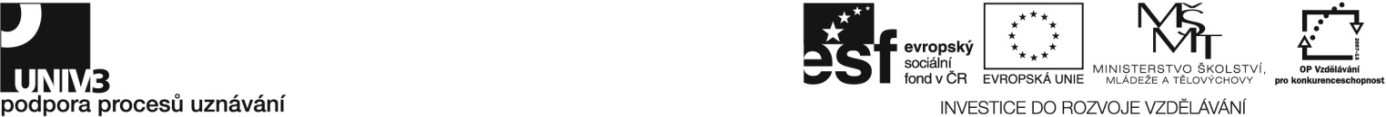 Konkrétní zadání29-016-H Řemeslné zpracování čokoládyZadání pro účastníky ověřování  V časovém limitu 9, 5 hodiny vyrobte a připravte k expedici a prodeji 3 druhy výrobkůčokoládová pralinka (mléčná čokoláda) v počtu 20 ks s náplní (kávová)  dutá figurka (mléčná čokoláda) v počtu 10 ksozdoba (modelovací hmota z bílé čokolády) v počtu 1 ksPříjem a uchování surovin a polotovarůVyplňte žádanku pro suroviny na všechny zadané výrobky.Převezměte, zkontrolujte množství, kvalitu jednotlivých surovin a polotovarů.Suroviny, polotovary a přísady, které ihned nepotřebujete k práci, správně uskladněte.  Výroba čokoládových pralinekZvolte vhodný technologický postup pro výrobu pralinek, zorganizujte práci při jejich výrobě. Zvolte a připravte vhodné pomůcky, nástroje, případně stroje a zařízení v souladu s technologickým postupem.Vypočítejte spotřebu surovin pro výrobu pralinek podle zvolené receptury. Navažte potřebné množství surovin a pomocných látek. Připravte a upravte suroviny k technologickému zpracování. Objasněte vlastnosti a způsoby úpravy použitých surovin s ohledem na technologický postup.Připravte polotovar (čokoládu) k výrobě pralinek. Zpracujte polotovar (čokoládu) v souladu s technologickým postupem – na náplň (kávová) v požadované kvalitě a množství. Zpracujte čokoládu na pralinky v souladu s technologickým postupem v požadované kvalitě a zadaném množství.Z navážených a upravených surovin připravte polotovar - čokoládu (základ pralinky) na výrobu bonbonů (pralinek). Zpracujte ručně připravený polotovar – čokoládu (základ pralinky) a příslušné komponenty na čokoládové bonbony v souladu s technologickým postupem v požadované kvalitě a množství. Připravte náplň (kávovou) a formujte výrobky.Používejte zařízení na zpracování čokolády, nastavte správné parametry pro výrobu čokolády na výrobu pralinek. Zkontrolujte stroje a zařízení před zahájením chodu a v průběhu technologického procesu. Proveďte čištění a údržbu použitých strojů a zařízení.Navrhněte speciální čokoládovou pralinku ze zpracované hmoty. Výtvarně ztvárněte a upravte pralinku podle vlastního nákresu (dozdobte kornoutkem). Aranžujte pralinku a zhodnoťte její estetickou úpravu.Kontrolujte kritické body při výrobě pralinek. Proveďte výstupní kontrolu polotovarů a hotových výrobků z hlediska bezpečnosti potravin, hmotnosti, velikosti a vzhledu výrobku, připravte vzorky a proveďte senzorickou analýzu. V případě potřeby vyvoďte nápravu a opatření ze zjištěných výsledků.Uchovejte pralinky s ohledem na jejich další využití, kvalitu, trvanlivost a bezpečnost potravin podle zásad a pravidel. Připravte vhodný balicí materiál pro pralinky (papírová krabička, celofánový sáček), zabalte je a označte hotové pralinky, připravte je k expedici.Dodržujte hygienické předpisy, osobní hygienu a zásady bezpečnosti potravin za použití pracovních oděvů, ochranných pomůcek a dodržování sanitačního řádu. Dodržujte zásady bezpečnosti, hygieny práce a ochrany zdraví při práci a požární prevence. Rozlišujte specifická bezpečnostní rizika související s manipulací se strojním vybavením a s výkonem pracovních činností při řemeslném zpracování čokolády.Výroba dutých figurekZvolte vhodný technologický postup pro výrobu figurek, zorganizujte práci při jejich výrobě. Zvolte a připravte vhodné pomůcky, nástroje, případně stroje a zařízení v souladu s technologickým postupem.Vypočítejte spotřebu surovin pro výrobu figurek podle zvolené receptury. Navažte potřebné množství surovin a pomocných látek. Připravte a upravte suroviny k technologickému zpracování. Objasněte vlastnosti a způsoby úpravy použitých surovin s ohledem na technologický postup.Připravte polotovar (čokoládu) k výrobě figurek. Zpracujte polotovar (čokoládu) v souladu s technologickým postupem a v požadovaném množství. Zpracujte čokoládu na figurky v souladu s technologickým postupem v požadované kvalitě a zadaném množství.Z navážených a upravených surovin připravte polotovar - čokoládu (duté figurky). Zpracujte ručně připravený polotovar – čokoládu na čokoládové duté figurky v souladu s technologickým postupem v požadované kvalitě a množství, formujte výrobky.Používejte zařízení na zpracování čokolády, nastavte správné parametry pro výrobu čokolády na výrobu figurek. Zkontrolujte stroje a zařízení před zahájením chodu a v průběhu technologického procesu. Proveďte čištění a údržbu použitých strojů a zařízení.Navrhněte speciální čokoládovou figurku ze zpracované hmoty. Výtvarně ztvárněte a upravte figurku podle vlastního nákresu (dozdobte kornoutkem). Aranžujte figurku a zhodnoťte její estetickou úpravu.Kontrolujte kritické body při výrobě figurek. Proveďte výstupní kontrolu polotovarů a hotových výrobků z hlediska bezpečnosti potravin, hmotnosti, velikosti a vzhledu výrobku, připravte vzorky a proveďte senzorickou analýzu. V případě potřeby vyvoďte nápravu a opatření ze zjištěných výsledků.Uchovejte figurky s ohledem na jejich další využití, kvalitu, trvanlivost a bezpečnost potravin podle zásad a pravidel. Připravte vhodný balicí materiál pro figurky (papírová krabička, celofánový sáček), zabalte je a označte hotové figurky, připravte je k expedici.Dodržujte hygienické předpisy, osobní hygienu a zásady bezpečnosti potravin za použití pracovních oděvů, ochranných pomůcek a dodržování sanitačního řádu. Dodržujte zásady bezpečnosti, hygieny práce a ochrany zdraví při práci a požární prevence. Rozlišujte specifická bezpečnostní rizika související s manipulací se strojním vybavením a s výkonem pracovních činností při řemeslném zpracování čokolády.Výroba ozdoby - čokoládové krabičkyZvolte vhodný technologický postup pro výrobu čokoládové krabičky, zorganizujte práci při její výrobě. Zvolte a připravte vhodné pomůcky, nástroje, případně stroje a zařízení v souladu s technologickým postupem.Vypočítejte spotřebu surovin pro výrobu čokoládové krabičky podle zvolené receptury. Navažte potřebné množství surovin a pomocných látek. Připravte a upravte suroviny k technologickému zpracování. Objasněte vlastnosti a způsoby úpravy použitých surovin s ohledem na technologický postup.Připravte polotovar (čokoládu) k výrobě čokoládové krabičky. Zpracujte polotovar (čokoládu) v souladu s technologickým postupem v požadované kvalitě a množství.  Zpracujte čokoládu na čokoládovou krabičku v souladu s technologickým postupem v požadované kvalitě a zadaném množství.Z navážených a upravených surovin připravte čokoládovou modelovací hmotu na výrobu čokoládové krabičky. Zpracujte ručně připravenou čokoládovou modelovací hmotu a příslušné komponenty na čokoládovou krabičku v souladu s technologickým postupem v požadované kvalitě a množství. Formujte výrobek.Používejte zařízení na zpracování čokolády, nastavte správné parametry pro výrobu čokolády na výrobu čokoládové krabičky.  Zkontrolujte stroje a zařízení před zahájením chodu a v průběhu technologického procesu. Proveďte čištění a údržbu použitých strojů a zařízení.Navrhněte čokoládovou krabičku ze zpracované hmoty. Výtvarně ztvárněte a upravte čokoládovou krabičku podle vlastního nákresu (dozdobte kornoutkem, barevným sprejem, prachovou potravinářskou barvou).  Aranžujte čokoládovou krabičku a zhodnoťte její estetickou úpravu.Kontrolujte kritické body při výrobě čokoládové krabičky. Proveďte výstupní kontrolu polotovarů a hotových výrobků z hlediska bezpečnosti potravin, hmotnosti, velikosti a vzhledu výrobku, připravte vzorky a proveďte senzorickou analýzu. V případě potřeby vyvoďte nápravu a opatření ze zjištěných výsledků.Uchovejte čokoládovou krabičku s ohledem na jejich další využití, kvalitu, trvanlivost a bezpečnost potravin podle zásad a pravidel. Připravte vhodný balicí materiál pro čokoládovou krabičku (papírová krabička, celofánový sáček), zabalte ji a označte hotovou krabičku, připravte ji k expedici.Dodržujte hygienické předpisy, osobní hygienu a zásady bezpečnosti potravin za použití pracovních oděvů, ochranných pomůcek a dodržování sanitačního řádu. Dodržujte zásady bezpečnosti, hygieny práce a ochrany zdraví při práci a požární prevence. Rozlišujte specifická bezpečnostní rizika související s manipulací se strojním vybavením a s výkonem pracovních činností při řemeslném zpracování čokolády.Prezentace a prodej čokoládových výrobkůVystavte všechny zhotovené čokoládové výrobky v souladu s estetickými principy a hygienickými předpisy.Obslužte zákazníka. Prodej proveďte při dodržování zásad prodeje čokoládových výrobků. Veďte předepsanou provozní evidenci (objednávky, žádanka viny) při výrobě a prodeji všech čokoládových výrobků.Soupis materiálního a technického zabezpečení pro zajištění ověřování Vybavení cukrářské dílnystroje a zařízení na výrobu čokolády a čokoládových výrobků a ozdob, váhy, chladicí zařízení pro uchovávání surovin, pomocných látek a hotových výrobků, prostor na zhotovení a aranžování výrobků, technologické postupy a receptury, katalog cukrářských výrobků, čisticí prostředkyPomůcky na úpravu surovin, technologické zpracování, tvarování, zdobení apod.Suroviny pro přípravu čokolády a čokoládových výrobkůČokoládové pralinky          na skořápku:             600g mléčné čokolády          náplň:              100 ml smetany    1 lžíce medu    2 lžíce rozpustné kávy100g tmavé čokolády250g mléčné čokolády    6 cl kávového likéru  50 g máslaDuté figurky          na 10 ks figurek:             500g až 600 g mléčné čokolády dle velikosti formyOzdoba - čokoládová krabička z čokoládové hmoty              600g  temperované čokolády                           200g glukózy                80g cukerného roztoku           Modelovací hmota:              500g bílé čokolády                50g tekutého kakaového másla              150g glukózy                 80g cukerného roztoku ( 40g cukr krupice + 40g vody)Kontrola dodržení časového limituForma na pralinky polykarbonová3 ksForma na pralinky polykarbonová 3 druhy3 ksForma na duté figurky1 ksMřížka na odkapání čokolády6 ksTeflonová fólie10 ksTransfer fólie10 ksStrukturální fólie10 ksPrachová barva ROMA1 ksPrachová barva 3 ksKrabičky na pralinky3 baleníTeploměr na čokoládu1ksCelofán 1 ksStříkací sáčky jednorázové 1 baleníČinnost podle zadáníČasový limit (v min.)Příjem a uchovávání surovin a polotovarů 60 Výroba čokoládových výrobků500Příprava čokolády k dalšímu zpracování/temperování 60 Příprava náplní do pralinek a výroba čokoládové hmoty 40 Výroba polotvarů (pralinky, figurky)150 Plnění pralinek, dohotovení figurek150 Návrh a nákres výrobku a výroba čokoládové krabičky 90 Sledování kritických bodů při výrobě 10 Prezentace a prodej čokoládových výrobků 10Doba trvání zkoušky: podle standardu 8 – 10 hod.570 